广州中学新生校服订购指引一、高一年级新生校服订购码分男生、女生二维码，扫码时注意不要扫错二维码，校服发放采取邮递方式（运费20元），新生校服价格详情见新生校服价目表。二、家长可通过微信扫描校服订购二维码进入校服订购界面，填写以下信息：学生实际身高、学生姓名、性别、收件人姓名、收件地址、联系电话,毕业初中。请注意：特殊身材（肥胖）请备注胸围、腰围的详细尺寸（单位：厘米）。三、校服统一于8月邮递到预留的地址，发货前会短信提示，收到短信留意接收包裹。四、试穿不合身需要调换的校服，不能清洗、不能穿，原样打包，届时按通知的时间地点进行调换。五、校服订购截止时间： 2022 年7月25日 17:00 时结束。六、为避免校服遗失，请同学们在校服内侧标签处写上“班级、姓名”，以便及时找回/送回。男生校服订购码         女生校服订购码 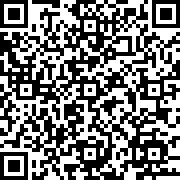 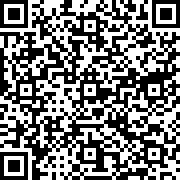 （校服订购时间截止后平台自动关闭，请务必在规定时间内完成订购）咨询电话：13682299561/13229930592杨小姐/林小姐   咨询时间（上午9:00---下午17:00）                                                        惠新校服公司                                              2022年7月11日广州中学新生校服价目表 广州中学新生校服价目表 广州中学新生校服价目表 广州中学新生校服价目表 广州中学新生校服价目表 广州中学新生校服价目表 广州中学新生校服价目表 广州中学新生校服价目表 广州中学新生校服价目表 男生校服配置男生校服配置男生校服配置男生校服配置女生校服配置女生校服配置女生校服配置女生校服配置名称价格/元数量/套小计/元名称价格/元数量/套小计/元夏运动服1362272夏运动服1362272秋运动服1512302秋运动服1512302冬运动服1752350冬运动服1752350圆领汗衫（单件）762152圆领汗衫（单件）762152冬棉衣（单件）1721172冬棉衣（单件）1721172毛呢大衣（单件）2931293毛呢大衣（单件）2931293夏礼服1621162夏礼服1871187冬礼服3件3511351冬礼服3件3511351运费运费运费20运费运费运费20男生合计男生合计男生合计2074女生合计女生合计女生合计2099